Groep 7, begrijpend lezen 2.4Het beleg= het insluiten van een stad of kasteelOmsingeld= iets is ingesloten, je kunt er niet uitHet leger= grote groep soldatenGelegerd= grote groep soldaten zijn en blijven op een plekDe overgave= je geeft toe dat je verloren hebt, je geeft het opDe compagnie= groep soldaten, een deel van het leger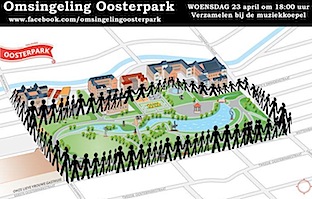 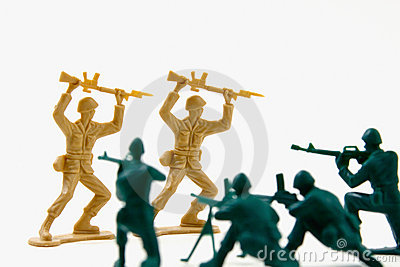 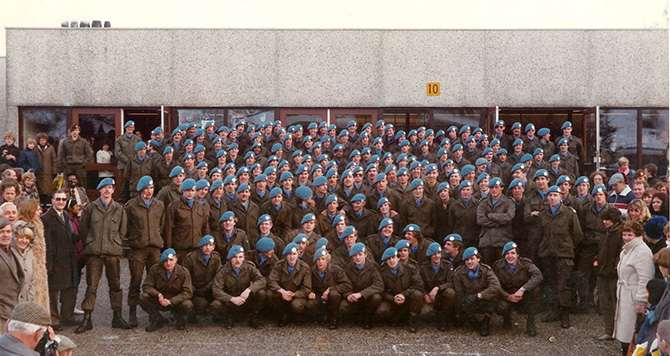 